Name________________________
 	   Date___________                  #_____ 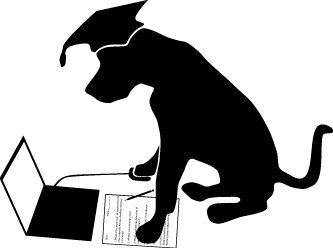                                                    2nd Grade Math Advanced Test 6 - http://www.prepdog.org/2nd/2ma6.htm
Total correct:  ____/10Sketch a spinner that has blue, red, green, and orange.  Make sure the blue has the best chance to land on it, and orange the worst.  Red and green must be different sizes.http://www.prepdog.org/2nd/2ma6.htm                                                                                         Prepdog.org- copyright 2014                                                                              #AnswerShow me how your brain works.  Explain or sketch how you solved the problem.Understanding1.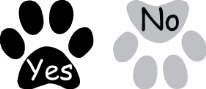 2.3.4.5.6.7.8.9.10.